State of UtahCommunity Wildfire Preparedness PlanFor the Wildland – Urban InterfaceIs a(n)  in   County, Utah.Page Intentionally Left BlankDeclaration and Concurrence PageThis list needs to be customized to the individual plan.  Provide the names and affiliations of all cooperators.  Minimum allowable signatories include one each from a state entity, a local fire department. and a local government representative. Additional signatories are highly recommended to exhibit diverse collaboration. This page will then be signed by FFSL authorities after all cooperators have reviewed the plan and concur with its contents.  If needed, an additional blank signature page is provided at the end of this template and should be included here. Approved as to form. Tony Clinger, Assistant Attorney General. August 2023.Additional signature page INTRODUCTIONOver 600 of Utah’s communities have been classified as “at risk” of wildfire.  The safety of the citizens of any community and the protection of private property and community infrastructure is a shared responsibility between the citizens; the owner, developer, or association; and the local, county, state and federal governments.  The primary responsibility, however, remains with the local government and the citizen/property owner.The purpose of wildfire protection planning is to…Motivate and empower local government, communities, and property owners to organize, plan, and take action on issues impacting the safety and resilience of values at risk.Enhance levels of fire and smoke resilience and protection to the communities and infrastructureIdentify the threat of wildland fires in the area.Identify strategies to reduce the risks to structures, infrastructure, and commerce in the community during a wildfire.Identify wildfire hazards, education, and mitigation actions needed to reduce risk.Transfer practical knowledge through collaboration between stakeholders toward common goals and objectives.Outcomes of wildfire protection planning…Achieve the National Cohesive Wildfire Strategy Goals:  Resilient Landscaped    2. Fire Adapted Communities   3. Safe and Effective Wildfire ResponseImprove community safety through:RESOURCESTo complete a wildfire protection plan for your community, consider involving the following:STATEMENT OF LIABILITYThis template provides the outline for, and specifies the information recommended, to be included in a Community Wildfire Protection Plan (CWPP) based on information currently available.Any associated checklists, guidance documents, assessments, activities and recommendations of fire officials, including the plans and projects outlined by the community wildfire council, are made in good faith.  The Utah Division of Forestry, Fire and State Lands assumes no liability and makes no guarantee regarding the level of wildfire or smoke protection resulting from completion and implementation of this plan. Wildfire may still occur despite efforts to prevent it or contain it.  The intention of all decisions and actions made under this plan is to reduce the potential for, and the consequences of, wildfire.		Last revised November 2022Completed Community Wildfire Protection Plans should be submitted to the local Area Manager or Fire Management Officer with the Utah Division of Forestry, Fire and State Lands for final concurrence.The Community Wildfire Protection Plan should be updated regularly as it is meant to be a living document.INSTRUCTIONS TO PREPARERSItalicized text throughout this template indicates suggestions or instructions intended to aid the preparer. The italicized text throughout the template is intended as a guide but is not an exhaustive list of considerations. To enter your community name in the header section, double click over the header section to enter the edit mode of the header. Then click on the community field and enter your community name. When finished either click on the Close Header button in the ribbon toolbar or just double click in the middle of the page. This will update all the pages.PLANNING OVERVIEWPLAN OVERVIEW MAP Area of InterestInsert an overview map of the area of interest/community/municipality/county including a buffer of greater than 1,000 yards. Identify adjoining landowners: Federal, State or Private. Show defined WUI boundaries.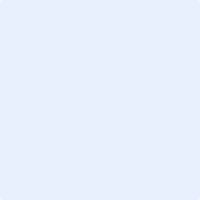 PART ICOMMUNITY DESCRIPTIONPART II:RISK ASSESSMENTThe Communities at Risk (CARs) list and relative wildfire risk score was developed cooperatively at the local and state level to assist land management agencies and other stakeholders in determining the scope of the WUI challenge and to monitor progress in mitigating the hazards in these areas. The CARs list and score is updated through the interagency fuel groups. Input the fields that are reflected on the state list found on our website. Communities at Risk ScorePARTNERSHIPS AND COLLABORATIONDescribe how you have coordinated with partners/adjoining agencies on past projects and fuels treatments (What you have accomplished and who performed the work.)PART III:RISK REDUCTION GOALS/PROPOSED ACTIONSGoals of Plan: Provide a brief statement under the Prevention, Preparedness, Mitigation and Maintenance goals. These should align with the pillars of the National Cohesive Strategy and the Utah Catastrophic Wildfire Reduction Strategy (1. Resilient Landscapes 2. Fire Adapted Communities 3. Safe and Effective Wildfire Response). Identification of Actions: Provide detailed project information. These projects/actions should be listed in order of priority, can be mapped/tracked in the Utah Wildfire Risk Assessment (UWRAP) portal https://wildfirerisk.utah.gov/  and should be consistent with a Cooperative Agreement in compliance with the Wildfire Policy if applicable.PART IV:CONTACTSAPPENDIXNarrative:  Narrative:  Narrative:  Narrative:  NameAffiliationSignatureDateNameAffiliationSignatureDateNameAffiliationSignatureDateNameAffiliationSignatureDateCoordination and collaborationPublic awareness and educationFuel modificationImproved fire response capabilitiesFire preventionDevelopment of long-term strategiesLocal / Primary fire protection providerLocal Resource, Conservation and Development DistrictsUtah Division of Forestry, Fire and State LandsUtah State Fire Marshal (Dept. of Public Safety)Utah Division of Emergency Management Local fire agenciesUtah Division of Air QualityLocal emergency management servicesUSDA Forest ServiceU.S. Department of Interior AgenciesUtah Resource Conservation DistrictsUtah Soil Conservation DistrictsLocal health departmentsCommunity AttributesLocation of CommunityRoads, Bridges, Gates, and Culvert ConditionsStructural Ignitability ConcernsCommunity DemographicsCommunity DemographicsApproximate number of homesApproximate number of lotsApproximate number of commercial entitiesApproximate number of full-time residents Approximated number of part-time residentsPopulation ConcernsCommunity Legal StructureList the government entities associated with the community – city, town, unincorporated community, special service district, homeowner association(s), others.Community Legal StructureList the government entities associated with the community – city, town, unincorporated community, special service district, homeowner association(s), others.Community Legal StructureList the government entities associated with the community – city, town, unincorporated community, special service district, homeowner association(s), others.Community Legal StructureList the government entities associated with the community – city, town, unincorporated community, special service district, homeowner association(s), others.OrganizationContact PersonPhone NumberE-mailRestricting Covenants, Ordinances etc. (Attach as Appendix C)For example, home association bylaws may have requirements regarding building construction materials or vegetation removal, or regarding access in a gated community.Restricting Covenants, Ordinances etc. (Attach as Appendix C)For example, home association bylaws may have requirements regarding building construction materials or vegetation removal, or regarding access in a gated community.SourceDetailsCommunity Values at RiskEstimated Values at RiskProvide an approximation of the estimated current values of residential and commercial property in the area. The County Assessor should be able to assist with this information.Estimated Values at RiskProvide an approximation of the estimated current values of residential and commercial property in the area. The County Assessor should be able to assist with this information.Estimated values at risk of commercial and residential propertyYearInsurance RatingProtection Capabilities: Insurance Services Organization (ISO) rating for the community will serve as an overall indicator of its fire protection capabilities: 1 - Moderate - ISO Rating of 6 or lower. 2 - High - ISO Rating of 7-9. 3 - Extreme - ISO Rating of 10You can contact your local fire department to find your ISO ratingInsurance RatingProtection Capabilities: Insurance Services Organization (ISO) rating for the community will serve as an overall indicator of its fire protection capabilities: 1 - Moderate - ISO Rating of 6 or lower. 2 - High - ISO Rating of 7-9. 3 - Extreme - ISO Rating of 10You can contact your local fire department to find your ISO ratingISO Fire Insurance Rating:   Communities At Risk Score (CARS)Communities At Risk Score (CARS)Score:   Area Fire HistoryArea Fire HistoryArea Fire HistoryArea Fire HistoryMonth/Year of fireIgnition pointIgnition sourceAcres burnedWildfire RiskPast AccomplishmentsPast AccomplishmentsPrevention- Activities directed at reducing unplanned, human caused, fire ignitions, including public education, law enforcement, personal contact. Preparedness- Activities that lead to a state of response readiness to contain the effects of wildfire to minimize loss of life, injury, and damage to property. Including access to home/community, combustibility of homes/structures and creating survivable space.Mitigation- Actions that are implemented to reduce or eliminate risks to persons, property or natural resources including fuel treatments and reduction. Maintenance- The process of preserving actions that have occurred including fuel treatments and reduction. PREVENTIONActivities directed at reducing unplanned, human caused, fire ignitions, including public education, law enforcement, personal contact.PREVENTIONActivities directed at reducing unplanned, human caused, fire ignitions, including public education, law enforcement, personal contact.PREVENTIONActivities directed at reducing unplanned, human caused, fire ignitions, including public education, law enforcement, personal contact.PREVENTIONActivities directed at reducing unplanned, human caused, fire ignitions, including public education, law enforcement, personal contact.Action(s):Timeline:Entity or Community Lead:Completion Date:Notes, updates, measured outcomes, and monitoringNotes, updates, measured outcomes, and monitoringNotes, updates, measured outcomes, and monitoringNotes, updates, measured outcomes, and monitoringPREPAREDNESSActivities that lead to a state of response readiness to contain the effects of wildfire to minimize loss of life, injury, and damage to property. Including access to home/community, combustibility of homes/structures and creating survivable space.PREPAREDNESSActivities that lead to a state of response readiness to contain the effects of wildfire to minimize loss of life, injury, and damage to property. Including access to home/community, combustibility of homes/structures and creating survivable space.PREPAREDNESSActivities that lead to a state of response readiness to contain the effects of wildfire to minimize loss of life, injury, and damage to property. Including access to home/community, combustibility of homes/structures and creating survivable space.PREPAREDNESSActivities that lead to a state of response readiness to contain the effects of wildfire to minimize loss of life, injury, and damage to property. Including access to home/community, combustibility of homes/structures and creating survivable space.Action(s):Timeline:Entity or Community Lead:Completion Date:Notes, updates, measured outcomes, and monitoringNotes, updates, measured outcomes, and monitoringNotes, updates, measured outcomes, and monitoringNotes, updates, measured outcomes, and monitoringMITIGATIONActions that are implemented to reduce or eliminate risks to persons, property or natural resources including fuel treatments and reduction.MITIGATIONActions that are implemented to reduce or eliminate risks to persons, property or natural resources including fuel treatments and reduction.MITIGATIONActions that are implemented to reduce or eliminate risks to persons, property or natural resources including fuel treatments and reduction.MITIGATIONActions that are implemented to reduce or eliminate risks to persons, property or natural resources including fuel treatments and reduction.Action(s):Timeline:Entity or Community Lead:Completion Date:Notes, updates, measured outcomes, and monitoringNotes, updates, measured outcomes, and monitoringNotes, updates, measured outcomes, and monitoringNotes, updates, measured outcomes, and monitoringMAINTENANCEThe process of preserving actions that have occurred including fuel treatments and reduction.MAINTENANCEThe process of preserving actions that have occurred including fuel treatments and reduction.MAINTENANCEThe process of preserving actions that have occurred including fuel treatments and reduction.MAINTENANCEThe process of preserving actions that have occurred including fuel treatments and reduction.Action(s):Timeline:Entity or Community Lead:Completion Date:Notes, updates, measured outcomes, and monitoringNotes, updates, measured outcomes, and monitoringNotes, updates, measured outcomes, and monitoringNotes, updates, measured outcomes, and monitoringCommunity Planning Committee - Member ListCommunity Planning Committee - Member ListCommunity Planning Committee - Member ListCommunity Planning Committee - Member ListThe contacts in this part identify community resources that can be used to complete the goals of the plan.The contacts in this part identify community resources that can be used to complete the goals of the plan.The contacts in this part identify community resources that can be used to complete the goals of the plan.The contacts in this part identify community resources that can be used to complete the goals of the plan.NameAffiliationPhone NumberE-mailKey Stakeholder Contacts Key Stakeholder Contacts Key Stakeholder Contacts Key Stakeholder Contacts Key Stakeholder Contacts Individuals who live/work in the community, tribe(s), entities that manage infrastructure, schools and other public facilities, those who provide emergency response (fire/police, etc.), land managers (federal, such as U.S. Forest Service (USFS) and U.S. Department of the Interior (DOI), and state and local representatives, etc.), 4-H groups, faith-based groups, resource conservation districts, media and anyone who is interested/or would be affected by a wildfire emergency.Individuals who live/work in the community, tribe(s), entities that manage infrastructure, schools and other public facilities, those who provide emergency response (fire/police, etc.), land managers (federal, such as U.S. Forest Service (USFS) and U.S. Department of the Interior (DOI), and state and local representatives, etc.), 4-H groups, faith-based groups, resource conservation districts, media and anyone who is interested/or would be affected by a wildfire emergency.Individuals who live/work in the community, tribe(s), entities that manage infrastructure, schools and other public facilities, those who provide emergency response (fire/police, etc.), land managers (federal, such as U.S. Forest Service (USFS) and U.S. Department of the Interior (DOI), and state and local representatives, etc.), 4-H groups, faith-based groups, resource conservation districts, media and anyone who is interested/or would be affected by a wildfire emergency.Individuals who live/work in the community, tribe(s), entities that manage infrastructure, schools and other public facilities, those who provide emergency response (fire/police, etc.), land managers (federal, such as U.S. Forest Service (USFS) and U.S. Department of the Interior (DOI), and state and local representatives, etc.), 4-H groups, faith-based groups, resource conservation districts, media and anyone who is interested/or would be affected by a wildfire emergency.Individuals who live/work in the community, tribe(s), entities that manage infrastructure, schools and other public facilities, those who provide emergency response (fire/police, etc.), land managers (federal, such as U.S. Forest Service (USFS) and U.S. Department of the Interior (DOI), and state and local representatives, etc.), 4-H groups, faith-based groups, resource conservation districts, media and anyone who is interested/or would be affected by a wildfire emergency.OrganizationTitleContact PersonPhone NumberE-mailUtilitiesUtilitiesUtilitiesUtilitiesUtilitiesThose who manage utilities: power, gas and phone services (cell towers). Those who manage utilities: power, gas and phone services (cell towers). Those who manage utilities: power, gas and phone services (cell towers). Those who manage utilities: power, gas and phone services (cell towers). Those who manage utilities: power, gas and phone services (cell towers). OrganizationTitleContact PersonPhone NumberE-mailAppendix A:  Community Wildfire Evacuation Plan    Appendix B:  (*Optional) Community Smoke Mitigation PlanAppendix C:  Restricting Covenants and OrdinancesAppendix D:  UWRAP Report     